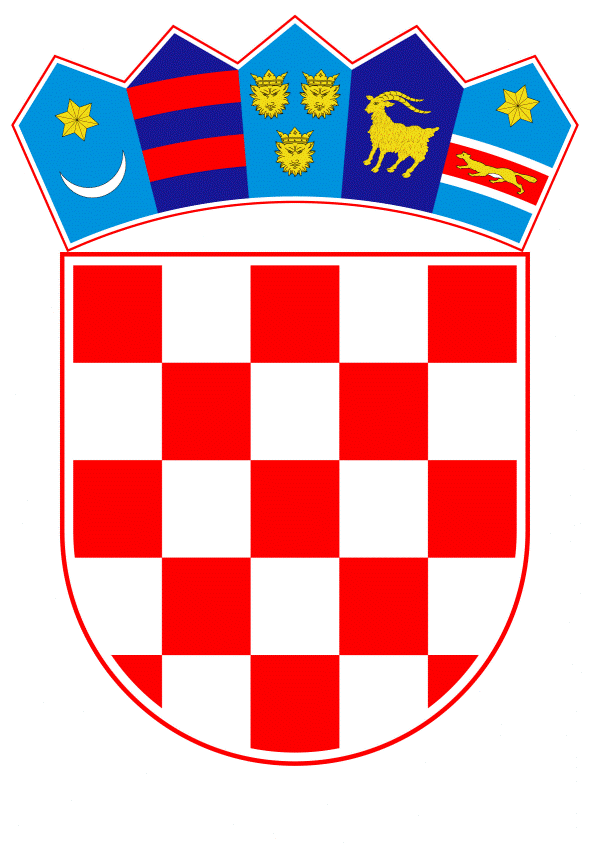 VLADA REPUBLIKE HRVATSKEZagreb, 1. srpnja 2021.______________________________________________________________________________________________________________________________________________________________________________________________________________________________Banski dvori | Trg Sv. Marka 2  | 10000 Zagreb | tel. 01 4569 222 | vlada.gov.hr         PRIJEDLOGNa temelju članka 31. stavka 3. Zakona o Vladi Republike Hrvatske (Narodne novine, br. 150/11, 119/14, 93/16 i 116/18), a u vezi s člankom 5. stavkom 3. Zakona o zračnom o prometu (Narodne novine, br. 69/09, 84/11, 54/13, 127/13 i 92/14), Vlada Republike Hrvatske je na sjednici održanoj _________________ donijelaZAKLJUČAKPrihvaća se Godišnje izvješće o radu i Financijsko izvješće Hrvatske agencije za civilno zrakoplovstvo za 2020., u tekstu koji je dostavila Hrvatska agencija za civilno zrakoplovstvo aktom, KLASA: 001-01/21-05/1, URBROJ: 376-02-01-21-08, od 7. lipnja 2021.KLASA:URBROJ:Zagreb,PREDSJEDNIK                                                                                                           mr. sc. Andrej PlenkovićOBRAZLOŽENJEČlankom 5. stavak 3. Zakona o zračnom prometu („Narodne novine”, broj 69/09, 84/1 1 , 54/13 1 27/13 i 92/14) propisano je da Hrvatska agencija za civilno zrakoplovstvo do 31. svibnja svake kalendarske godine podnosi Vladi Republike Hrvatske godišnje izvješće o radu i financijsko izvješće. Vijeće Agencije donijelo je završni račun Hrvatske agencije za civilno zrakoplovstvo za 2020. godinu na 56. e sjednici održanoj 28. siječnja 2020. godine. Godišnje izvješće o radu i Financijsko izvješće Hrvatske agencije za civilno zrakoplovstvo za 2020 godinu prihvatilo je Vijeće Agencije na 57. e sjednici održanoj 03. svibnja 2021 . godine. U skladu s člankom 29, Poslovnika Vlade Republike Hrvatske zatražena su i dobivena mišljenja na Godišnje izvješće o radu i Financijsko izvješće Hrvatske agencije za civilno zrakoplovstvo za 2020. godinu od: Ministarstva mora, prometa i infrastrukture, Ministarstva financija, Ministarstva vanjskih i europskih poslova i Ureda za zakonodavstvo Vlade Republike Hrvatske, Hrvatska agencija za civilno zrakoplovstvo je svojim aktom Klasa: 001 -01/21 -05/1 Urbroj: 37602-01-21-08 od 7. lipnja 2021 . godine dostavila Vladi Republike Hrvatske Godišnje izvješće o radu i Financijsko izvješće Hrvatske agencije za civilno zrakoplovstvo za 2020. godinu. Poslovanje Agencije u 2020. godini izrazito je obilježila pandemija bolesti COVlD-19, ali su unatoč tome obavljani svi poslovi vezani za sigurnost i zaštitu civilnog zračnog prometa, a osobito nadzori (inspekcije), certifikacije i licenciranje zrakoplovnih subjekata u cilju osiguravanja kontinuiranog udovoljavanja zahtjevima za obavljanje zračnog prijevoza i drugih djelatnosti u zračnom prometu. Zbog utjecaja pandemije bolesti COVlD-19 tijekom 2020. godine revidirani su planovi nadzora u odnosu na Godišnji program rada za 2020. godinu i planirane nadzore te je Agencija izvršila 493 nadzora (392 planiranih nadzora i 101 neplaniran nadzor), uz realizaciju od 92% u odnosu na revidirani plan nadzora. Certifikacija zrakoplovnih subjekata i licenciranje zrakoplovnog osoblja odvijali su se u skladu s potrebama i zahtjevima stranaka. Zbog sve veće potrebe i globalnog značaja, Agencija je provodila posebne aktivnosti u području zaštite civilnog zračnog prometa. Provedbom razvojnih projekata ostvaren je daljnji razvoj djelatnosti Agencije. Agencija je obavljala i brojne ostale poslove iz svoje nadležnosti, kao i suradnju s domaćim i inozemnim nadležnim tijelima. Nalazi međunarodnih organizacija i institucija uspješno su otklanjani provedbom korektivnih mjera. Izvješće Europske agencije za sigurnost zračnog prometa o kontinuiranom praćenju potvrđuje visoku razinu obavljanja poslova u području sigurnosti civilnog zračnog prometa u Republici Hrvatskoj, čime se doprinosi daljnjem razvoju zrakoplovne industrije. Slijedom navedenog, predlaže se Vladi Republike Hrvatske donošenje predmetnog zaključka o prihvaćanju Godišnjeg izvješća o radu i Financijskog izvješća Hrvatske agencije za civilno zrakoplovstvo za 2020. godinu.Predlagatelj:Hrvatska agencija za civilno zrakoplovstvoPredmet:Godišnje izvješće o radu i Financijsko izvješće Hrvatske agencije za civilno zrakoplovstvo za 2020.